La Junta de Padres Asesores del Programa Educativo Migrante de Portland les invita una plática sobre: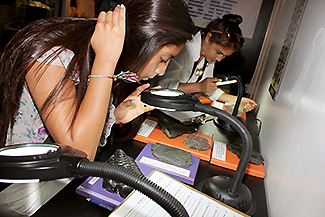 Que puede hacer para que su hijo o hija se motive y obtenga su diploma de secundaria. Como relacionarse mejor con su hijo o hija adolescente en esta edad tan dificil.Que oportunidades de liderazgo hay para su hijo o hija en Oregon. Como pagar el colegio o Universidad. Fecha: martes, 14 de marzo de 2017Hora: 9:00 a 11:00Lugar: Escuela Rigler, 5401 NE Prescott St. Invitado: Jesus Sandoval, Programa de  Educacion Migrante de Oregon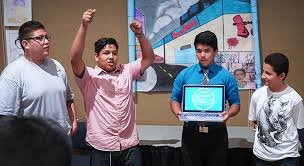 Si califica como migrante y su hijo o hija esta en grados 8 y 9, venga a llenar la incripcion para que asista por una semana al Instituto de Liderazgo en Corvalis. Todos los gastos de comida, transportacion y vivienda estan incluidos. 